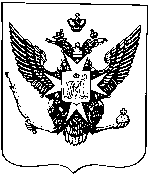 Муниципальные новости ПавловскаИнформационно-аналитический бюллетень27 апреля 2018 года                                                                                        Выпуск № 4а_________________________________________________________________________________________________________________________________________________________________________________________________________________________________________________________________________В номере: - ПОСТАНОВЛЕНИЕ Местной администрации города Павловска от   26 апреля 2018 года № 102 ««О внесении изменений в муниципальные программы внутригородского муниципального образования Санкт-Петербурга город Павловск на 2018 год, утвержденные постановлением Местной администрации города Павловска от 05.10.2017  № 424» (с учетом изменений от 20.10.2017 № 437; от 28.02.2018 № 44)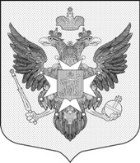 Местная администрациягорода ПавловскаПОСТАНОВЛЕНИЕот 26 апреля 2018 года								                   № 102В целях реализации полномочий органов местного самоуправления в соответствии со ст.10 Закона Санкт-Петербурга от 23.09.2009 № 420-79 «Об организации местного самоуправления в Санкт-Петербурге», ст. 179 Бюджетного Кодекса Российской Федерации, Местная администрация города ПавловскаПОСТАНОВЛЯЕТ:1. Внести в муниципальную программу «Благоустройство территории муниципального образования город Павловск» на 2018 год, утвержденную постановлением Местной администрации города Павловска от 05.10.2017 № 424 следующие изменения:1.1. План мероприятий муниципальной подпрограммы 1 «Текущий ремонт придомовых и дворовых территорий, включая проезды и въезды, пешеходные дорожки, организация дополнительных парковочных мест на дворовых территориях, установка, содержание и ремонт ограждений газонов, установка и содержание малых архитектурных форм, уличной мебели и хозяйственно-бытового оборудования» изложить в новой редакции согласно приложению             № 1 к настоящему постановлению.1.2.  Объемы и источники  финансирования  подпрограммы 3 «Создание зон отдыха, в том числе обустройство, содержание и уборка территорий детских и спортивных площадок на территории муниципального образования город Павловск» изложить в новой редакции:«Бюджет муниципального образования город Павловск на 2018 год в сумме 21 403,9 тыс. рублей».1.3. План мероприятий муниципальной подпрограммы 3 «Создание зон отдыха, в том числе обустройство, содержание и уборка территорий детских и спортивных площадок на территории муниципального образования город Павловск» изложить в новой редакции согласно приложению № 2 к настоящему постановлению.2. Внести в муниципальную программу «Культура и досуг» на 2018 год, утвержденную постановлением Местной администрации города Павловска от 05.10.2017 № 424 следующие изменения:2.1. Объемы и источники  финансирования  подпрограммы 1 «Организация и проведение местных и участие в организации и проведении городских праздничных и иных зрелищных мероприятий» на 2018 год изложить в новой редакции:«Бюджет муниципального образования город Павловск на 2018 год в сумме 2 341,0 тыс. рублей».2.2. План мероприятий подпрограммы 1«Организация и проведение местных и участие в организации и проведении городских праздничных и иных зрелищных мероприятий» на 2018 год изложить в новой редакции согласно приложению № 3 к настоящему постановлению.3. Признать утратившим силу постановление Местной администрации города Павловска от 21.11.2017 № 512 «О внесении изменений в муниципальную программу «Благоустройство территории муниципального образования город Павловск» на 2018 год, утвержденную постановлением Местной администрации города Павловска от 05.10.2017 № 424» (с учетом изменений от 20.10.2017 №437)4.  Настоящее постановление опубликовать в информационно-аналитическом бюллетене «Муниципальные новости города Павловска» и разместить на официальном сайте муниципального образования в информационно-телекоммуникационной сети Интернет по адресу: http://www.mo-pavlovsk.ru/.5. Настоящее постановление вступает в силу со дня его официального опубликования.6. Контроль за выполнением настоящего постановления оставляю за собой.Глава Местной администрациигорода Павловска				        	                                                     М.Ю. Сызранцев                                                                                                                                                                                                                                                  Приложение 1                                                                                                                к постановлению Местной администрации                                                                                                                города Павловска от 26.04.2018 № 102План мероприятий муниципальной подпрограммы 1«Текущий ремонт придомовых и дворовых территорий, включая проезды и въезды, пешеходные дорожки, организация дополнительных парковочных мест на дворовых территориях, установка, содержание и ремонт ограждений газонов, установка и содержание малых архитектурных форм, уличной мебели                                                                 и хозяйственно-бытового оборудования»                                                                                                                Приложение 2                                                                                                                к постановлению Местной администрации                                                                                                                города Павловска от 26.04.2018 № 102План мероприятий муниципальной подпрограммы 3«Создание зон отдыха, в том числе обустройство, содержание и уборка территорий детских и спортивных площадок на территории муниципального образования                     город Павловск»Примечание:  Объем финансирования может отличаться от запланированного при условии сохранения предельного лимита финансирования.                                                                                                                Приложение 3                                                                                                                к постановлению Местной администрации                                                                                                                города Павловска от 26.04.2018 № 102План мероприятий подпрограммы 1«Организация и проведение местных и участие в организации и проведении городских праздничных и иных зрелищных мероприятий» на 2018 годПримечание: Объем финансирования отдельных мероприятий может отличаться от запланированного при условии сохранения предельного лимита финансирования всех мероприятий программы.Информационно-аналитический бюллетень «Муниципальные новости Павловска», выпуск № 4а от  27.0.2018Официальное издание Муниципального Совета города Павловска. Учредитель, редакция, издатель: Муниципальный Совет города ПавловскаГлавный редактор: Зибарев В.В. Адрес редакции: 196620, Санкт-Петербург, г. Павловск, Песчаный пер., д. 11/16, телефон: 465-17-73. Тираж 100 экз.Отпечатано на копировальном оборудовании Местной администрации города Павловска, г. Павловск, Песчаный пер., д. 11/16.Распространяется бесплатно.«О внесении изменений в муниципальные программы внутригородского муниципального образования Санкт-Петербурга город Павловск на 2018 год, утвержденные постановлением Местной администрации города Павловска от 05.10.2017  № 424» (с учетом изменений от 20.10.2017 № 437; от 28.02.2018 № 44)№ п/пНаименование работ Срок исполненияПланируемые предельные объемы финансирования(тыс. руб.)Планируемые натуральные показателиОтветственный исполнитель1.Закупка и доставка растительного грунта2 квартал195,8180 куб. мОтдел социальной политики и экономического развития2.Содержание и обслуживание цветочных вазонов2-3 квартал91,936 вазонов, 1 клумбаОтдел социальной политики и экономического развития3.Содержание и ремонт ограждений газонов, установка и содержание малых архитектурных форм2 квартал100,0по фактической потребностиОтдел социальной политики и экономического развития4.Изготовление проектов благоустройства1-2 квартал 300,01 проект (устройство ограждения газона по адресу:г. Павловск, ул. Васенко, д.32)Отдел социальной политики и экономического развития5.Текущий ремонт придомовых и дворовых территорий, включая проезды и въезды, пешеходные дорожки  (включая составление сметы и ведение технического надзора)2-3 квартал761,1 г. Павловск:- ул. 1-я Советская, д. 11, 13, 14;- ул. Гуммолосаровская, д. 7, 11, 19;- ул. Толмачева, д. 8, 8а, 11;- ул. Детскосельская, д. ½, 3, 7, 13; - ул. Обороны, д. 6, 8; - п. Динамо, поезд к д. 6 ул. Новая (Клубная, д. 2);- п. Динамо, ул. Пионерская, д. 1, к. 2, 3, д. 13, 17;- ул. Горная, д. 10, 12, 14;- ул. Васенко, д. 10а;- ул. Конюшенная, д. 2, 25;- ул. Березовая, д. 21, 22, 24Отдел социальной политики и экономического развития6.Благоустройство внутридворовой территории 2-4 квартал970,0г. Павловск, Слуцкая ул., д. 8Отдел социальной политики и экономического развития6.1Восстановительная стоимость зеленых насаждений2-4 квартал10,0г. Павловск, Слуцкая ул., д. 8Отдел социальной политики и экономического развития7.Ведение технического надзора2-4 квартал30,0г. Павловск, Слуцкая ул., д. 8Отдел социальной политики и экономического развития ИТОГО2 458,8 № п/пНаименование работСрок исполненияПланируемые предельные объемы финансирования(тыс. руб.)Планируемые натуральные показателиОтветственный исполнитель1.Устройство основания детской площадки, изготовление, доставка, монтаж оборудования зоны отдыха и детских площадок 2-4 квартал3 042,7г. Павловск, п. Попово, между д.6. и д. 8.Отдел социальной политики и экономического развития1.1Восстановительная стоимость зеленых насаждений2-4 квартал164,2г. Павловск, п. Попово, между д.6. и д. 8.Отдел социальной политики и экономического развития2.Устройство основания детской площадки, изготовление, доставка, монтаж оборудования зоны отдыха и детских площадок 2-4 квартал3 633,5г. Павловск, п. Пязелево, Цветочная ул., д.3.Отдел социальной политики и экономического развития3. Ремонт покрытия детской площадки и установка ограждений газонов2-4 квартал906,4г. Павловск, Мичурина ул., д. 30Отдел социальной политики и экономического развития4.Завоз песка в песочницы, расположенные на детских площадках2 квартал69,524 куб. мОтдел социальной политики и экономического развития5.Ремонт травмоопасного игрового оборудования, спортивных площадок, удаление граффити, заливка катка.1-4 квартал150,0Ремонт и удаление граффити по мере необходимости. Заливка катка – г. Павловск, Обороны, ул., д. 4аОтдел социальной политики и экономического развития6.Устройство детской хоккейной площадки 2-4 квартал4 815,0г. Павловск, п. Динамо, Новая ул., д. 10Отдел социальной политики и экономического развития6.1.Восстановительная стоимость зеленых насаждений2-4 квартал786,1г. Павловск, п. Динамо, Новая ул., д. 10Отдел социальной политики и экономического развития7.Устройство основания детской площадки, изготовление, доставка, монтаж оборудования зоны отдыха и детской площадки 2-4 квартал3 909,4г. Павловск, кадастровый номер 78:42:0016302 (участок, прилегающий к Пограничной ул.)Отдел социальной политики и экономического развития7.1.Восстановительная стоимость зеленых насаждений2-4 квартал528,6г. Павловск, кадастровый номер 78:42:0016302 (участок, прилегающий к Пограничной ул.)Отдел социальной политики и экономического развития8.Устройство зоны отдыха2-4 квартал24,9г. Павловск, ул. Слуцкая, д. 10Отдел социальной политики и экономического развития 9.Устройство зоны отдыха2-4 квартал2 488,5г. Павловск, п. Динамо, ул. Клубная, д. 1Отдел социальной политики и экономического развития9.1.Восстановительная стоимость зеленых насаждений2-4 квартал20,0г. Павловск, п. Динамо, ул. Клубная, д. 1Отдел социальной политики и экономического развития10.Изготовление проектов благоустройства1-2 квартал565,16 проектов (Устройство спортивной площадки по адресу: г. Павловск, западнее пересечения ул. Березовая и ул. Садовой (у Купального пруда), устройство детской игровой площадки по адресу: г. Павловск, Толмачева ул., д. 8, устройство детской игровой площадки по адресу:  г. Павловск, Конюшенная ул., д. 12, устройство детской игровой площадки по адресу: квартал 16228 (ограниченный ул. Конюшенной, ул. Госпитальной, пер. Песчаным и Медвежьим пер.), устройство детской игровой площадки по адресу: квартал 16219 (ограниченный ул. Толмачева, ул. 1-я Советская, ул. Березовая, ул. Гуммолосаровская), устройство детской игровой площадки по адресу: г. Павловск, ул. Слуцкая, д. 10 )Отдел социальной политики и экономического развития11.Ведение технического надзора 2-4 квартал300,0г. Павловск, п. Попово, между д.6. и д. 8, г. Павловск, п. Пязелево, Цветочная ул., д.3, г. Павловск, Мичурина ул., д. 30, г. Павловск, п. Динамо, Новая ул., д. 10, г. Павловск, кадастровый номер 78:42:0016302 (участок, прилегающий к Пограничной ул.), г. Павловск, ул. Слуцкая, д. 10, г. Павловск, п. Динамо, ул. Клубная, д. 1Отдел социальной политики и экономического развитияИТОГО21 403,9№ п/пНаименование мероприятияСроки исполненияПланируемые предельные объемы финансирования(тыс. руб.)Планируемые натуральные показателиОтветственный исполнитель1Участие в организации и проведении Праздника новогодней елки:- праздничная игровая интерактивная программа для жителей муниципального образования города Павловска;- праздничный фейерверк в период проведения праздничной игровой интерактивной программы для жителей муниципального образования города Павловска01.01.2018350,01 мероприятиеотдел социальной политики и экономического развития2Участие в организации и проведении Дня полного освобождения Ленинграда от фашистской блокады и города Павловска от оккупации:- вечер памяти для жителей муниципального образования города Павловска;- концертная  программа для жителей муниципального образования города Павловска;- приобретение цветочной продукции для торжественно-траурных мероприятий на территории муниципального образования  города ПавловскаI квартал180,01 мероприятиеотдел социальной политики и экономического развития3Участие в организации и проведении Международного женского дня - 8 Марта- приобретение цветочной продукции для жителей муниципального образования города Павловска- праздничная концертная программа для жителей муниципального образования города ПавловскаI квартал195,01 мероприятиеотдел социальной политики и экономического развития4Участие в организации и проведении  народного гуляния  «Широкая масленица» - организация питания (блины, чай) для детей и подростковI квартал65,01 мероприятиеотдел социальной политики и экономического развития5Участие в организации и проведении Международного дня освобождения узников фашистских лагерей:- приобретение подарочных наборов для жителей (узников) муниципального образования города ПавловскаII квартал74,01 мероприятиеотдел социальной политики и экономического развития6Участие в организации и проведении Дня Победы советского народа в Великой Отечественной войне 1941-1945 годов:-  приобретение цветочной продукции для торжественно-траурных мероприятий на территории муниципального образования  города Павловска;-  торжественный прием от имени Главы муниципального образования города Павловска;- концертная  программа;- поздравление инвалидов и участников ВОВ;- транспортная доставка ветеранов к местам проведения праздничных мероприятий и обратно;- схема установки ТСОДД временной дислокации;- услуги по организации и проведению праздничных мероприятийII квартал515,91 мероприятиеотдел социальной политики и экономического развития7Участие в организации и проведении Праздника выпускников петербургских школ "Алые паруса":- организация поздравления  медалистов и лучших выпускников ГБОУ, расположенных на территории  муниципального образования  города ПавловскаII квартал140,01 мероприятиеотдел социальной политики и экономического развития8Участие в организации и проведении Дня памяти и скорби:-   приобретение цветочной продукции для торжественно-траурных мероприятий на территории муниципального образования  города ПавловскаII квартал7,51 мероприятиеотдел социальной политики и экономического развития9Участие в организации и проведении Дня памяти жертв блокады:-  приобретение цветочной продукции для торжественно-траурных мероприятий на территории муниципального образования  города ПавловскаIII квартал7,51 мероприятиеотдел социальной политики и экономического развития10Участие в организации и проведении Международного дня пожилых людей:- организация и проведение вечера отдыха для жителей муниципального образования города Павловска;- концертная  программа для жителей муниципального образования города ПавловскаIII- IV квартал110,01 мероприятиеотдел социальной политики и экономического развития11Участие в организации и проведении Дня матери:- организация и проведение вечера отдыха для жителей муниципального образования города Павловска;- концертная программа для жителей муниципального образования города ПавловскаIV квартал145,01 мероприятиеотдел социальной политики и экономического развития12Участие в организации и проведении Международного дня инвалидов:- организация и проведение вечера отдыха для жителей муниципального образования города Павловска;- концертная программа для жителей муниципального образования города ПавловскаIV квартал110,01 мероприятиеотдел социальной политики и экономического развития13Участие в организации и проведении Дня основания города Павловска (основан в 1777 году) -  торжественный прием от имени Главы муниципального образования города Павловска;-  приобретение цветочной продукции; - приобретение сувенирной продукции;- награждение жителей (семей) муниципального образования победителей и призеров  районных, городских, общероссийских соревнований, конкурсов, фестивалей и др.;- организация   церемонии награждения  жителей муниципального образования города Павловска -  участников и победителей конкурса на лучшее оформление объектов городской среды в 2018 годуIV квартал441,11 мероприятиеотдел социальной политики и экономического развитияВсегоВсего2 341,0